Projekt realizowany w ramach Inicjatywy na rzecz zatrudnienia ludzi młodych.                                                                                                                    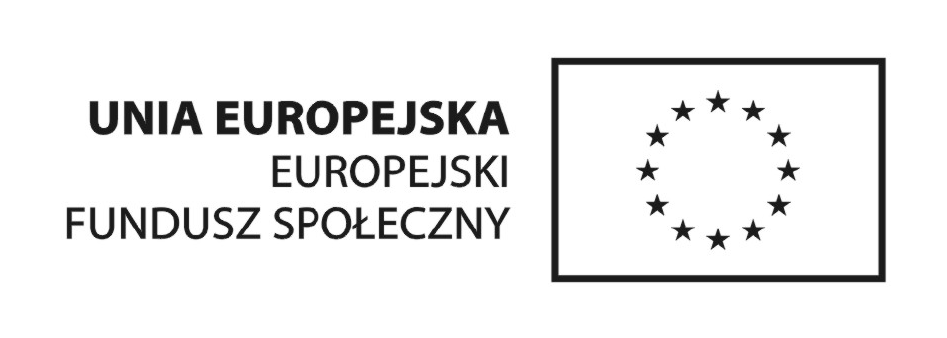 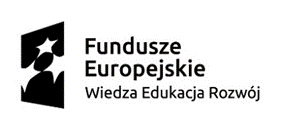 ..............................................................          				            			          ...............................................................................             (pieczęć Beneficjenta)                                                                    						     (miejscowość data)                                                                                                             			Powiatowy Urząd Pracy                                                                                           		            w ChoszcznieW n i o s e k o refundację kosztów wyposażenia  lub doposażenia   stanowiska pracy dla skierowanego bezrobotnegoZgodnie z umową z dnia ...................................... Nr  ……………………………….przedkładam zestawienie wydatków poniesionych w związku z wyposażeniem lub doposażeniem stanowiska pracy dla .......................osób bezrobotnych w wysokości: ....................................................................................................................zł(słownie zł  .............................................................................................................................................................................................................)Rozliczenie poniesionych wydatków     1.  Oświadczam, że:- przysługuje/ nie przysługuje* mi prawo do obniżenia kwoty podatku należnego o kwotę podatku   naliczonego zawartego w  wykazanych wydatkach,- przysługuje / nie przysługuje* mi prawo do zwrotu podatku naliczonego.2.   Oświadczam, że:      - skorzystam/ nie skorzystam * z posiadanego uprawnienia do obniżenia kwoty podatku należnego o kwotę  podatku naliczonego          zawartego w wykazywanych wydatkach,      - skorzystam/nie skorzystam* z posiadanego uprawnienia do zwrotu  podatku naliczonego.3.  Zobowiązuję się zawiadomić  Powiatowy Urząd Pracy w Choszcznie o odzyskaniu podatku VAT w ramach przyznanej refundacji,     również po zakończeniu umowy o refundację kosztów wyposażenia lub doposażenia stanowiska pracy dla skierowanego bezrobotnego,     a także dokonać zwrotu równowartości odzyskanego podatku VAT na konto Powiatowego Urzędu Pracy w Choszcznie.Potwierdzam, że ww. dokumenty nie posłużyły do rozliczenia innego przedsięwzięcia finansowanego ze środków publicznych.Oświadczam, że zakup rzeczy na podstawie ww. dokumentów nie został dokonany od współmałżonka, krewnych  i powinowatych w linii prostej, rodzeństwa i powinowatych w linii bocznej.UWAGA! za dzień odzyskania podatku VAT przyjmuje się:w przypadku podatnika korzystającego z obniżenia  kwoty podatku należnego o kwotę podatku naliczonego - dzień złożenia deklaracji podatkowej w urzędzie skarbowym;w przypadku podatnika występującego o zwrot podatku naliczonego -  datę wpływu zwrotu podatku  na konto podatnika.Kwotę  refundacji proszę przekazać na rachunek bankowy o numerze  ................................................................................................................………………………………………………………………………………………………………………………………………………………….Świadomy(a) odpowiedzialności karnej za zeznanie nieprawdy lub zatajenie prawdy (art. 233 § 1 Kodeksu karnego) oświadczam, że dane zawarte we wniosku są zgodne z prawdą.. ..........................................                                    ..............................................                                             ......…………………………  ( opr. imię i nazwisko nr tel.)                                                                   (data, pieczątka, podpis Księgowego 			                                (Beneficjent, pieczątka i podpis )                                 lub osoby dokonującej rozliczenia)        *niepotrzebne skreślićDo wniosku należy dołączyć:Dokumenty potwierdzające poniesione wydatki wraz z dowodami zapłaty:rachunki,faktury .Przedłożony wniosek o refundację kosztów wyposażenia lub doposażenia stanowiska pracy dla skierowanego bezrobotnego wraz z dowodami zakupu:Sprawdzono:                                                                                                                                             Sprawdzono i zatwierdzono:…………………………………..                                                              ……………………………………………………         (podpis  pracownika merytorycznego)                                                                                                                             ( podpis i pieczątka Koordynatora Zespołu ds.  Instrumentów Rynku Pracy)Adnotacja Powiatowego Urzędu PracyW dniu ........................................................ przeprowadzono kontrolę w zakresie poniesionych wydatków i stwierdzono/nie stwierdzono* utworzenia stanowiska pracy, jego wyposażenie lub doposażenie. Podmiot  spełnił /nie spełnił* warunki umowy dotyczącej refundacji kosztów wyposażenie lub doposażenia stanowiska pracyKwota refundacji uznana do wypłaty .......................................................................................złSłownie złotych: .......................................................................................................................................................................................................... ......................................................                                                                                             ………………………………………………                                                                                                  ( data)                                                                                                                                        (podpisy osób sprawdzających)L.P.Rodzaj poniesionego wydatku zgodnie z zawartą umowąData wystawieniafaktury/rachunkuNumer faktury/ rachunku Data poniesienia wydatkuKwota wnioskowana (planowana) zawarta w specyfikacji wydatków (brutto) Kwota wydatkowana w ramach umowyKwota wydatkowana w ramach umowyKwota wydatkowana w ramach umowyKwota wydatkowana w ramach umowyL.P.Rodzaj poniesionego wydatku zgodnie z zawartą umowąData wystawieniafaktury/rachunkuNumer faktury/ rachunku Data poniesienia wydatkuKwota wnioskowana (planowana) zawarta w specyfikacji wydatków (brutto) Netto Podatek VATBrutto VAT do zwrotu Razem:Razem:Razem:Razem:Razem: